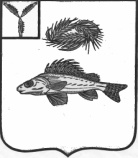 АДМИНИСТРАЦИЯМАРЬЕВСКОГО МУНИЦИПАЛЬНОГО ОБРАЗОВАНИЯЕРШОВСКОГО РАЙОНАСАРАТОВСКОЙ ОБЛАСТИПОСТАНОВЛЕНИЕот  21.11. 2022 г.                                № 56Об утверждении перечня муниципальных услуг, предоставление которых организуется в многофункциональных центрах предоставления государственных и муниципальных услуг.В соответствии со статьей 15 Федерального закона от 27 июля 2010 года            N 210-ФЗ "Об организации предоставления государственных и муниципальных услуг" и пунктом 3 постановления Правительства Российской Федерации от 27 сентября 2011 года N 797 "О взаимодействии между многофункциональными центрами предоставления государственных и муниципальных услуг и федеральными органами исполнительной власти, органами государственных внебюджетных фондов, органами государственной власти субъектов Российской Федерации, органами местного самоуправления или в случаях, установленных законодательством  Российской Федерации, публично-правовыми компаниями", Устава Марьевского муниципального образования, ПОСТАНОВЛЯЮ:	1. Утвердить Перечень государственных услуг, полномочия по исполнению которых переданы органам местного самоуправления Марьевского муниципального образования, предоставление которых организуется в многофункциональном центре предоставления государственных и  муниципальных услуг,  согласно  приложению.	2. Контроль за выполнением настоящего постановления возлагается на главу Марьевского МО.           3. Настоящее постановление вступает в силу с момента официального обнародования.И.о. главы администрации Марьевского муниципального образования                                 Н.Н. ГришановаПриложение к постановлению администрации Марьевскогомуниципального образования                                                                          от 21.11.2022 № 56Перечень муниципальных услуг, предоставление которых организуется в многофункциональных центрах предоставления государственных и муниципальных услуг.№ п/пНаименование услуги1Предоставление земельных участков, находящихся в муниципальной собственности, земельных участков, государственная собственность на которые не разграничена, без проведения торгов.2Выдача разрешений на использования земель или земельного участка, находящихся в муниципальной собственности3Выдача решения о присвоении, изменении или аннулировании адреса объекту адресации